### PARA TODOS ###E0) Qual seu nome completo? _______________________________E1) SexoE2) Qual é a sua idade?[___]___] anos### QUESTÃO E2A SOMENTE PARA MÉDICO (TIPO_PROFISSIONAL=1). SE ENFERMEIRO (TIPO_PROFISSIONAL = 2), IR PARA E2A_1 ###E2A) Apenas para confirmar, o(a) sr.(a) é médico no estabelecimento __________ [NOME DO ESTABELECIMENTO DE SAÚDE]?Nesta pergunta é possível assinalar somente uma alternativa.### QUESTÃO E2A_1 SOMENTE PARA ENFERMEIROS (TIPO_PROFISSIONAL=2) ###E2A_1) Apenas para confirmar, o(a) sr.(a) é enfermeiro, chefe ou diretor de enfermagem neste estabelecimento?  Nesta pergunta é possível assinalar somente uma alternativa.###SOMENTE PARA COD. 1 NA E2A E CÓD. 1 NA E2A_1###A0_4) O(a) sr. (a) está atualmente cursando residência no estabelecimento_________________ [NOME DO ESTABELECIMENTO DE SAÚDE]? Nesta pergunta é possível assinalar somente uma alternativa.###PARA TODOS###A0) E qual o seu nível máximo de escolaridade?Nesta pergunta é possível assinalar somente uma alternativa.### ATENÇÃO: RESTANTE DO QUESTIONÁRIO SOMENTE PARA QUEM RESPONDEU CÓDS. 2, 3 OU 5 NA PERGUNTA A0. SE CÓDIGOS 1 OU 98, ENCERRAR ###### PARA TODOS ###Agora vamos fazer algumas perguntas sobre o uso de computador e Internet em seu ambiente de trabalho no __________ [NOME FANTASIA DO ESTABELECIMENTO DE SAÚDE].F4) Vamos falar sobre os equipamentos que o(a) sr.(a) pode ou não ter disponível neste estabelecimento de saúde, para uso profissional ou pessoal, mesmo que tenha sido trazido pelo(a) sr.(a). Neste estabelecimento de saúde, o(a) sr.(a) tem disponível um...Nesta pergunta é possível assinalar somente uma alternativa por item.### PERGUNTA F4_2 SOMENTE PARA QUEM RESPONDEU CÓD. 1 (SIM) EM QUALQUER ITEM NA PERGUNTA F4. SE COD. 2 (NÃO) OU 98 (NÃO SEI) EM TODOS OS ITENS DA F4, APLICAR QUESTÃO G0 ###### SOMENTE PARA OS ITENS COM CÓD.1 NA PERGUNTA F4 ###F4_2) E o(s) equipamento(s) disponível(is) para o(a) senhor(a) no estabelecimento possui(em) conexão com a Internet? Nesta pergunta é possível assinalar somente uma alternativa.### APLICAR RESTANTE DO BLOCO SOMENTE PARA QUEM RESPONDEU CÓD. 1 NOS ITENS A, B OU C DA PERGUNTA F4. SE CÓDIGO 1 SOMENTE NO ITEM D, IR PARA QUESTÃO G0 ###F5) No estabelecimento, o(a) sr.(a) utiliza computador de mesa, notebook ou tablet para o atendimento aos pacientes sempre, às vezes ou não utiliza? Por favor, considere o equipamento que o(a) sr.(a) utiliza com mais frequência.Nesta pergunta é possível assinalar somente uma alternativa.### QUESTÃO F5a SOMENTE PARA MÉDICOS. ENFERMEIROS IR PARA F5b ###F5a) E o(a) sr.(a) utiliza computador de mesa, notebook ou tablet nas demais atividades que realiza nesse estabelecimento de saúde sempre, às vezes ou não utiliza? Por favor, considere o equipamento que o(a) sr.(a) utiliza com mais frequência. Nesta pergunta é possível assinalar somente uma alternativa.### QUESTÃO F5b SOMENTE PARA ENFERMEIROS ###F5b) E o(a) sr.(a) utiliza computador de mesa, notebook ou tablet durante o seu trabalho como enfermeiro(a) sempre, às vezes ou não utiliza? Por favor, considere o equipamento que o(a) sr.(a) utiliza com mais frequência. Nesta pergunta é possível assinalar somente uma alternativa.Agora vamos fazer algumas perguntas sobre o uso de tecnologias para a gestão e assistência em saúde no ______________ [NOME FANTASIA DO ESTABELECIMENTO DE SAÚDE].F6) Considerando a sua atividade neste estabelecimento, estão disponíveis eletronicamente...? Nesta pergunta é possível assinalar somente uma alternativa em cada item.### PARA CADA ITEM COM CÓD.1 NA F6 ###F6_1) E o(a) senhor(a) consulta esse dado...? Nesta pergunta é possível assinalar somente uma alternativa por item.### SOMENTE SE CÓD.1 EM QUALQUER ITEM DA F6_1 ###F6_2) Para ter acesso a estas informações, o(a) senhor(a)...Nesta pergunta é possível assinalar somente uma alternativa por item.### PARA TODOS ###F6_3) O(A) senhor(a) participou de algum curso ou treinamento sobre segurança da informação nos últimos 12 meses? Nesta pergunta é possível assinalar somente uma alternativa.### SOMENTE SE CÓD. 1 NA F6_3 ###F6_3A) E esse curso ou treinamento sobre segurança da informação... Nesta pergunta é possível assinalar somente uma alternativa por item.### PARA TODOS ###F7A) Na sua atividade neste estabelecimento, há algum sistema eletrônico que lhe permite…? Nesta pergunta é possível assinalar somente uma alternativa por item. (RODIZIAR ITENS)### PARA CADA ITEM COM CÓD.1 NA F7A ###F7_1A) E o(a) sr.(a) faz isso... ? Nesta pergunta é possível assinalar somente uma alternativa por item. (RODIZIAR ITENS)F7B) Na sua atividade neste estabelecimento, há algum sistema eletrônico que lhe permite…? Nesta pergunta é possível assinalar somente uma alternativa por item. (RODIZIAR ITENS)### PARA CADA ITEM COM CÓD.1 NA F7B ###F7_1B) E o(a) sr.(a) faz isso_______?Nesta pergunta é possível assinalar somente uma alternativa por item. (RODIZIAR ITENS)### QUESTÕES F11 E F11_1 SOMENTE PARA MÉDICOS. ENFERMEIROS IR PARA F11A ###F11) No ____ [NOME DO ESTABELECIMENTO DE SAÚDE], a prescrição médica costuma ser realizada...Nesta pergunta é possível assinalar somente uma alternativa por item.### SE CÓDS. 2 OU 3 NA F11 ###F11_1) Sendo impressa, o(a) senhor(a) assina a prescrição: Nesta pergunta é possível assinalar somente uma alternativa.### QUESTÕES F11A E F11A_1 SOMENTE PARA ENFERMEIROS. MÉDICOS IR PARA F10 ###F11A) No ____ [NOME DO ESTABELECIMENTO DE SAÚDE], a prescrição de enfermagem costuma ser realizada... Nesta pergunta é possível assinalar somente uma alternativa.### SE CÓDS. 2 OU 3 NA F11A ###F11A_1) Sendo impressa, o(a) senhor(a) assina a prescrição:Nesta pergunta é possível assinalar somente uma alternativa.F10) Para cada um dos serviços listados abaixo, por favor indique se estão disponíveis para o(a) sr.(a) neste estabelecimento. Nesta pergunta é possível assinalar somente uma alternativa por item.### APENAS PARA QUEM RESPONDEU SIM (CÓD. 1) NOS ITENS DA PERGUNTA F10 ###F10_1) E o(a) sr. (a) utiliza esse serviço_________[APRESENTAR SOMENTE OS ITENS COM CÓD. 1 NA PERGUNTA F10]? Nesta pergunta é possível assinalar somente uma alternativa por item.### PARA TODOS ###G0) O(a) sr.(a) participou, nos últimos 12 meses, de...Nesta pergunta é possível assinalar somente uma alternativa por item.### PARA TODOS ###G2) Das frases abaixo sobre o uso de sistemas eletrônicos no estabelecimento, por favor informe o quanto concorda ou discorda de cada uma delas.Considerando uma escala de 1 a 5, onde 5 significa “Concordo totalmente” e 1 significa “Discordo totalmente”, o quanto o(a) sr.(a) concorda ou discorda que...Nesta pergunta é possível assinalar somente uma alternativa por item. (RODIZIAR ITENS)### ENCERRAR A ENTREVISTA ###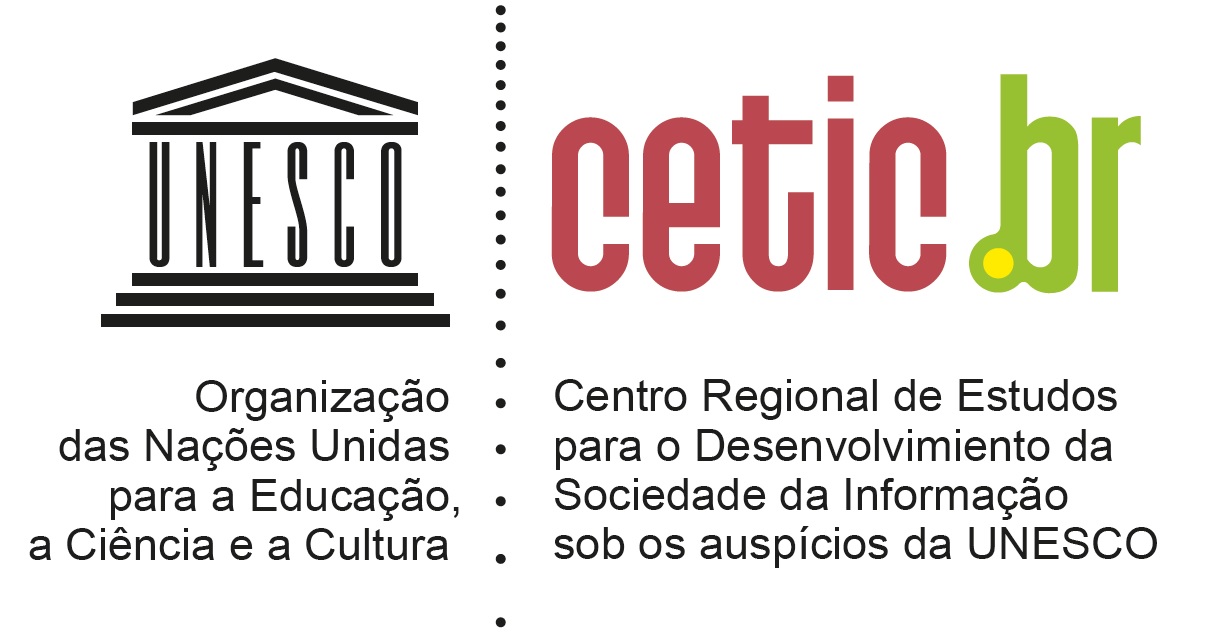 TIC SAÚDE 2022PESQUISA SOBRE O USO DAS TECNOLOGIAS DE INFORMAÇÃO E COMUNICAÇÃO NOS ESTABELECIMENTOS DE SAÚDE BRASILEIROSMÓDULO E: PERFIL DO PROFISSIONAL DE SAÚDE1Masculino2Feminino9999Prefiro não responder1SimIR PARA A0_42NãoENCERRE1SimIR PARA A0_42NãoENCERRE1SimPARA MÉDICOS: ENCERREPARA ENFERMEIROS: PROSSIGA2NãoIR PARA A01Curso técnico ou Ensino Superior incompleto ENCERRE2Ensino Superior completoPROSSIGA3Ensino Superior completo ou EspecialidadePROSSIGA5Pós-graduação (Mestrado, Doutorado, Pós-Doutorado, Especialização, MBA etc.) ou maisPROSSIGA98Não seiENCERREMÓDULO F: ACESSO E USO DAS TIC SimNãoNão seiAComputador de mesa1298BNotebook 1298CTablet 1298DCelular12981 Sim2Não 98Não sei1 Sempre2 Às vezes3 Não utiliza98 Não sei1 SempreIR PARA F62 Às vezesIR PARA F63 Não utilizaIR PARA F698 Não seiIR PARA F61 Sempre2 Às vezes3 Não utiliza98 Não seiF6F6F6F6_1F6_1F6_1F6_1SimNãoNão seiSempreÀs vezesNão consultoNão seiADados cadastrais do paciente, por exemplo, nome, endereço, telefone e data de nascimento129812398BAdmissão, transferência e alta do paciente129812398EPrincipais motivos que levaram o paciente ao atendimento ou consulta 129812398JSinais vitais do paciente129812398DDiagnóstico, Problemas ou Condições de saúde do paciente129812398CAlergias do paciente129812398MVacinas administradas ao paciente129812398KHistórico ou anotações clínicas sobre o atendimento ao paciente129812398LAnotações de enfermagem sobre o paciente129812398FResultados de exames laboratoriais do paciente129812398GLaudos de exames radiológicos do paciente129812398HImagens de exames radiológicos do paciente129812398ILista de medicamentos prescritos ao paciente129812398SimNãoNão sei1 Usa uma senha de acesso12982 Usa certificado digital 12983 Usa biometria12981Sim2Não98Não seiSimNãoNão sei1 Foi oferecido pelo estabelecimento de saúde12982 Foi oferecido pela Secretaria de Saúde 12983 Foi feito por conta própria, fora do estabelecimento em que trabalha1298F7AF7AF7AF7_1AF7_1AF7_1AF7_1ASimNãoNão seiSempreÀs vezesNão façoNão seiDFornecer resumos de alta do paciente129812398E Listar todos os medicamentos por paciente129812398F Listar todos os resultados de exames laboratoriais por paciente129812398G Listar todos os resultados de exames radiológicos, incluindo laudos e imagens por paciente129812398F7BF7BF7BF7_1BF7_1BF7_1BF7_1BSimNãoNão seiSempreÀs vezesNão façoNão seiI Agendar consultas, exames, procedimentos ou cirurgias129812398H Imprimir relatórios com informações do paciente129812398J Pedir exames laboratoriais129812398K Pedir exames de imagem129812398M Gerar pedidos de materiais e suprimentos1298123981ManualmenteIR PARA F102No computador, em formato eletrônico e impressaPROSSIGA3Ou de ambas as formasPROSSIGA98Não seiIR PARA F101Manualmente2Ou no computador, por meio de certificado digital98Não sei1ManualmenteIR PARA F102No computador, em formato eletrônico e impressaPROSSIGA3Ou de ambas as formasPROSSIGA98Não seiIR PARA F101Manualmente2Ou no computador, por meio de certificado digital98Não seiSimNãoNão seiAEducação à distância em saúde1298BPesquisa em parceria com outros centros remotos1298EMonitoramento remoto de pacientes à distância1298FTeleconsultoria: consulta à distância entre profissionais 1298HTelediagnóstico: emissão à distância de laudos de exames1298JTeleconsulta: ou seja, consulta feita pela Internet envolvendo a relação direta entre profissional de saúde e o paciente1298Sempre Às vezesNuncaNão seiAA educação à distância em saúde12398BPesquisa a em parceria com outros centros remotos12398EO monitoramento remoto de pacientes à distância12398FTeleconsultoria: consulta à distância entre profissionais 12398HTelediagnóstico: emissão à distância de laudos de exames  12398JTeleconsulta: ou seja, consulta feita pela Internet envolvendo a relação direta entre profissional de saúde e o paciente12398MÓDULO G: APROPRIAÇÃO DAS TICSimNãoNão seiFTreinamento ou capacitação em informática em saúde. 1297AEspecialização em informática em saúde1297BMestrado em informática em saúde1297CDoutorado em informática em saúde1297EOutro curso, treinamento ou capacitação em informática em saúde. Qual? _________________1297Concordo totalmenteDiscordo totalmenteNão se aplica nesse estabelecimento Não seiAOs sistemas eletrônicos do seu estabelecimento estão bem adaptados às necessidades dos médicos e enfermeiros54321698BOs médicos e enfermeiros do seu estabelecimento estão treinados para o uso de sistemas eletrônicos54321698COs médicos e enfermeiros estão motivados para o uso de sistemas eletrônicos do seu estabelecimento54321698DO seu estabelecimento possui suporte técnico de TI adequado54321698EOs equipamentos de TI disponíveis no seu estabelecimento são novos e atualizados54321698FA conexão de Internet é adequada às necessidades do seu estabelecimento 54321698GOs sistemas eletrônicos do seu estabelecimento são seguros e garantem a confidencialidade e privacidade das informações54321698IOs recursos financeiros para investimento em sistemas eletrônicos são suficientes para as necessidades do seu estabelecimento54321698JAs políticas governamentais incentivam a implantação e o uso de sistemas eletrônicos no seu estabelecimento54321698KOs médicos e enfermeiros são envolvidos no desenvolvimento e implantação dos sistemas eletrônicos do seu estabelecimento54321698LOs sistemas eletrônicos do seu estabelecimento permitem a troca de informação com outros sistemas eletrônicos54321698